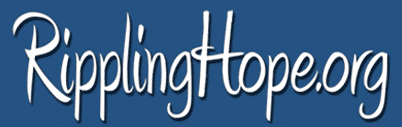 Connecting Communities…Channeling Hope…Changing LivesBOARD UP CREWMEMBERRoleServe as crewmember to board up identified unoccupied homes through the Board Up Brigade program.  Represent Rippling Hope organization with integrity and professionalism.ResponsibilitiesAttend paid orientation/training first week on the jobWork daily assuring best practices and safety protocols developed by organization to board up identified houses by Crew SupervisorFollow verbal and written instructions of Crew SupervisorUse and encourage appropriate language and demeanor on work sitesDress appropriately in work clothes (crew t-shirt provided by Rippling Hope)Bring water bottle provided by Rippling Hope dailyMaintain clean and organized work site though out the workdayEliminate all cell phone usage with the exception of scheduled breaks at the direction of Crew Supervisor (no headphones, music, etc.)Stay awake and alert at all timesMeet weekly with direct supervisor for planning and feedbackTraits/Qualities Beneficial for SuccessMust be at least 18 years of ageMust be a resident of the City of Detroit with a positive endorsement from a community organization/block club leaderBasic construction experience/knowledge helpfulMust be team player/ work well with othersMust have reliable transportation to and from workStrong verbal communication skillsGood listening skills, ability to follow directionStrong work ethicMust be able to lift up to 50 lbs.AccountabilityReport directly to Crew SupervisorMaintain daily timesheet and report hours at the end of each work weekPass drug screening and Criminal Background CheckCompensation	Minimum of $10 hourly 